

………………………..dnia..............................




..........................................................................
(pieczęć firmowa Organizatora)


STAROSTA GOSTYNIŃSKI
za pośrednictwem
POWIATOWEGO
URZĘDU PRACY w Gostyninie



WNIOSEK

O ZORGANIZOWANIE STAŻU DLA BEZROBOTNYCH
ZAREJESTROWANYCH W URZĘDZIE PRACY
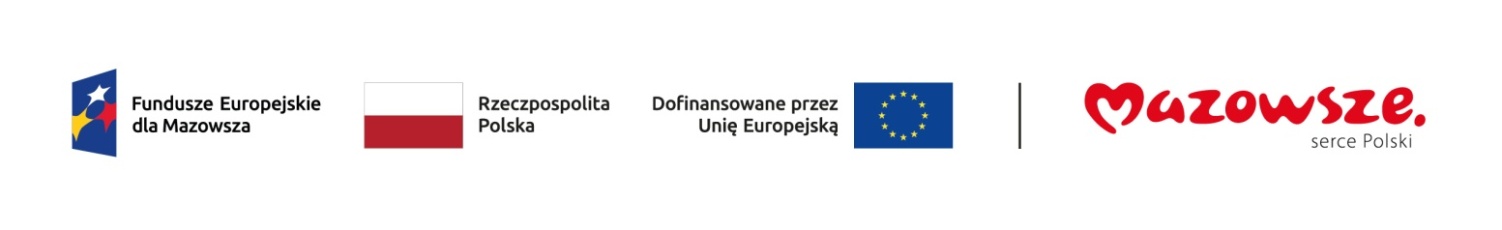 Zgodnie z art. 53 ustawy o promocji  zatrudnienia  i instytucjach  rynku  pracy z dnia 20 kwietnia 2004r. (t.j. Dz. U. z 2023r.,  poz. 735 z późn. zm.) oraz rozporządzeniem Ministra Pracy i Polityki Społecznej z dnia 20 sierpnia 2009r. w sprawie szczegółowych warunków odbywania stażu przez bezrobotnych (Dz. U. z 2009r., Nr 142, poz.1160 )
DANE ORGANIZATORAPełna nazwa (imię i nazwisko)……………………………………………….…………...Dokładny adres siedziby: ………………………………………………….……………...Miejsce prowadzenia działalności …………………….…………………………………
Nr tel ……………….………….. faxu ……………….……….. email…………...……….
Nr REGON:……………………….NIP……………………………..PKD………….…….Imię i nazwisko osoby upoważnionej do reprezentowania organizatora....................
………………………………………………………………………………………………..Liczba pracowników w przeliczeniu na pełny wymiar czasu pracy:……..…………..
(nie wliczamy właściciela)Forma prawna działalności:…………………………………………………………….…Rodzaj prowadzonej działalności:………………………………………………………..Data rozpoczęcia działalności:…………………………………………………..............Dotychczasowa współpraca z Powiatowym Urzędem Pracy w Gostyninie w okresie 12 miesięcy poprzedzających dzień złożenia wniosku:Czy na dzień złożenia wniosku w Państwa firmie odbywają staż osoby skierowanie przez Powiatowy Urząd Pracy w Gostyninie? TAK*/NIE Jeżeli TAK proszę podać ile osób
……………………………………………………………………………………….............Czy na dzień złożenia wniosku w Państwa firmie odbywają staż osoby skierowanie przez inne Urzędu Pracy? TAK*/NIE Jeżeli TAK proszę podać ile osób
………………………………………………………………………………………………..DANE DOTYCZĄCE ORGANIZACJI STAŻU:Liczba przewidzianych miejsc pracy, na których odbywany będzie staż:…………….Proponowany okres odbywania stażu (nie krótszy niż 3 m-ce)……………………….Miejsce odbywania stażu …………………………………………………………………Godziny pracy stażysty ……………………………………………………………………Czy staż odbywać się będzie:
- w niedzielę i święta TAK*/NIE
………………………………………………………………………………………………..(jeżeli TAK należy uzasadnić)- w systemie pracy zmianowej TAK*/NIE
………………………………………………………………………………………………..(jeżeli TAK należy uzasadnić)- w porze nocnej TAK*/NIE
………………………………………………………………………………………………..(jeżeli TAK należy uzasadnić)Imię i nazwisko oraz stanowisko opiekuna/ów bezrobotnego/ych odbywającego/ych staż:
………………………………………………………………………………………………………………………………………………………………………………………………..
Opiekun bezrobotnego odbywającego staż może jednocześnie sprawować opiekę nad nie więcej niż 3 osobami bezrobotnymi odbywającymi staż (zgodnie z Rozporządzeniem Ministra Pracy i Polityki Społecznej z dnia 20 sierpnia 2009r. w sprawie szczegółowych warunków odbywania stażu przez bezrobotnych (dz. U. z 2009r. Nr 142, poz. 1160)*niewłaściwe skreślićPozostałe informacje dotyczące organizowanego stażu 
Opis i zakres zadań jakie będą wykonywane podczas stażu należy wskazać w Programie stażu którego wzór stanowi załącznik Nr 1 do wniosku odrębnie do każdego stanowiska.Proponuję skierować na staż (imię i nazwisko bezrobotnego, adres):
………………………………………………………………………………………………………………………………………………………………………………………………..Po zakończeniu stażu zatrudnimy …… bezrobotnego (ych)* na okres …….. miesięcy w ramach umowy ……………………………………………………………….
(podać rodzaj umowy i wymiar czasu pracy)Organizator oświadcza że nie zalega w dniu złożenia wniosku z wypłacaniem w terminie wynagrodzeń pracownikom oraz z opłaceniem w terminie składek na ubezpieczenia społeczne, ubezpieczenie zdrowotne, Fundusz Pracy, Fundusz Gwarantowanych Świadczeń Pracowniczych oraz  Fundusz Emerytur Pomostowych, nie zalega w dniu złożenia wniosku z opłacaniem innych danin publicznych,nie toczy się w stosunku do Organizatora, postępowanie upadłościowe i nie został zgłoszony wniosek o likwidację,organizacja stażu, nie będzie przyczyną zwolnień pracowników obecnie zatrudnionych u Organizatora,w okresie do 365 dni przed dniem złożenia wniosku o organizację miejsca odbywania stażu nie został ukarany lub skazany prawomocnym wyrokiem za naruszenie przepisów prawa pracy albo nie jest objęty postępowaniem dotyczącym naruszenia przepisów prawa pracy.nie jest wpisany na krajową listę sankcyjną na podstawie z ustawy z dnia 13 kwietnia 2022r. o szczególnych rozwiązaniach w zakresie przeciwdziałania wspieraniu agresji na Ukrainę oraz służących ochronie bezpieczeństwa narodowego (t.j. Dz. U. z 2023r. poz. 1497 z późn. zm.).Świadomy(a) odpowiedzialności karnej za składanie nieprawdziwych danych(art. 233 § 1 KK: „Kto składając zeznania mające służyć za dowód w postępowaniu sądowym lub w innym postępowaniu prowadzonym na podstawie ustawy, zeznaje nieprawdę lub zataja prawdę podlega karze pozbawienia wolności od 6 miesięcy do lat 8”) oświadczam, że dane zawarte w niniejszym wniosku są zgodne z prawdą.* niewłaściwe skreślić

Wniosek winien być podpisany przez umocowanego przedstawiciela lub przedstawicieli Wnioskodawcy, upoważnionego do podejmowania zobowiązań w jego imieniu, zgodnie z wpisem o reprezentacji w stosownym dokumencie, uprawniającym do występowania w obrocie prawnym lub udzielonym pełnomocnictwem. Pełnomocnictwo winno być dołączone do wniosku, o ile nie wynika z innych dokumentów załączonych przez Wnioskodawcę.Uwaga!
Na pozytywne rozpatrzenie wniosku decydujący wpływ mają: bieżące możliwości finansowe Urzędu, kompletność informacji zawartych we wniosku, rodzaj i zakres zadań proponowanych przez organizatora stażu a także proponowany czas, deklarowana możliwość zatrudnienia bezrobotnego po zakończeniu stażu, przebieg dotychczasowej współpracy z PUP w Gostyninie a w szczególności wywiązywanie się z poprzednich umów i deklaracji zatrudnienia, opinia doradcy klienta o możliwości skierowania osób bezrobotnych na staż.Organizator zobowiązuje się do zapewnienia profilaktycznej ochrony zdrowia w   zakresie przewidzianym dla pracowników a w szczególności skierowania bezrobotnego na wstępne badania lekarskie na koszt Organizatora i dostarczenia Powiatowemu Urzędowi Pracy w Gostyninie zaświadczenia lekarskiego wydanego w wyniku tych badań w ciągu 7 dni od dnia rozpoczęcia stażu.Organizator zobowiązuje się do przeszkolenia na zasadach przewidzianych dla pracowników w zakresie bhp, przepisów przeciwpożarowych oraz zapoznania z obowiązującym regulaminem pracy oraz dostarczenia w ciągu 7 dni od daty rozpoczęcia stażu zaświadczenia o przeprowadzonym szkoleniu bhp i p. poż.Bezrobotny nie może odbywać ponownie stażu u tego samego organizatora na tym samym stanowisku pracy, na którym wcześniej odbywał staż, przygotowanie zawodowe w miejscu pracy lub przygotowanie zawodowe dorosłych.U organizatora stażu, który jest pracodawcą, staż mogą odbywać jednocześnie bezrobotni w liczbie nie przekraczającej liczby pracowników zatrudnionych u organizatora w dniu składania wniosku w przeliczeniu na pełny wymiar czasu pracy.U organizatora, który nie jest pracodawcą, staż może odbywać jednocześnie jeden bezrobotny.Opiekun bezrobotnego odbywającego staż może jednocześnie sprawować opiekę nad nie więcej niż 3 osobami bezrobotnymi odbywającymi staż.  Czas pracy bezrobotnego odbywającego staż nie może przekraczać 8 godzin na dobę i 40 godzin tygodniowo, a bezrobotnego będącego osobą niepełnosprawną zaliczaną do znacznego lub umiarkowanego stopnia niepełnosprawności – 7 godzin na dobę i 35 godzin tygodniowo.Bezrobotny nie może odbywać stażu w niedziele i święta, w porze nocnej, w systemie pracy zmianowej ani w godzinach nadliczbowych.Starosta może wyrazić zgodę na realizację stażu w niedzielę i święta, w porze nocnej lub w systemie pracy zmianowej, o ile charakter pracy w danym zawodzie wymaga takiego rozkładu czasu pracy.Bezrobotnemu odbywającemu staż przysługuje prawo do okresu odpoczynku na zasadach przewidzianych dla pracowników.Bezrobotnemu odbywającemu staż przysługuje prawo do równego traktowania na zasadach przewidzianych w przepisach rozdziału II a w dziale pierwszym ustawy z dnia 26 czerwca 1974r. Kodeks pracy (t.j. Dz. U. z 2023r. poz. 1465 z późn. zm.).Biorąc pod uwagę racjonalność gospodarowania środkami Funduszu Pracy o zorganizowanie stażu nie może ubiegać się organizator, jeżeli:  prowadzi działalność w zakresie handlu obwoźnego,znajduje się w stanie likwidacji,zalega w dniu złożenia wniosku z wypłacaniem w terminie wynagrodzeń pracownikom oraz opłacaniem w terminie składek na ubezpieczenia społeczne, ubezpieczenie zdrowotne, Fundusz Pracy, Fundusz Gwarantowanych Świadczeń Pracowniczych  oraz Fundusz Emerytur Pomostowych, zalega w dniu złożenia wniosku z opłacaniem innych danin publicznych,organizacja stażu nie będzie przyczyną zwolnień pracowników obecnie zatrudnionych u organizatora,w okresie do 365 dni przed dniem złożenia wniosku o zorganizowanie stażu został ukarany lub skazany prawomocnym wyrokiem za naruszenie przepisów prawa pracy albo jest objęty postępowaniem dotyczącym naruszenia przepisów prawa pracy.
Załączniki :Program stażu sporządzany w 2 egzemplarzach odrębnie dla każdego stanowiska.Kopia dokumentu potwierdzającego oznaczenie formy prawnej prowadzonej działalności – tylko w przypadku braku wpisu do Krajowego Rejestru Sądowego lub Centralnej Ewidencji i Informacji o Działalności Gospodarczej,W przypadku spółki cywilnej – potwierdzona za zgodność z oryginałem kserokopia umowy spółki cywilnejW przypadku szkół, przedszkoli, Urzędów Gmin itp. – potwierdzona za zgodność z oryginałem kserokopia aktu założycielskiego lub pierwszych stron statutu oraz powierzenia stanowiska dyrektora albo zaświadczenie o bezpośrednim wyborze wójta, burmistrza.Jeżeli wnioskodawca jest osobą fizyczną prowadzącą działalność rolniczą:stan prawny posiadanego gospodarstwa rolnego  ( potwierdzona za zgodność z oryginałem: kserokopia aktu notarialnego,  prawomocnego orzeczenia sądu, wypisu z księgi wieczystej lub wypisu z ewidencji gruntów i budynków),oświadczenie o zamieszkiwaniu i prowadzeniu na terytorium Rzeczypospolitej Polskiej, osobiście i na własny rachunek, działalności w zakresie produkcji roślinnej lub zwierzęcej, w tym ogrodniczej, sadowniczej, pszczelarskiej i rybnej, w pozostającym w jej posiadaniu gospodarstwie rolnym obejmującym obszar użytków rolnych o powierzchni przekraczającej 2 ha przeliczeniowe luboświadczenie o  prowadzeniu  działu specjalnego produkcji rolnej, o którym mowa w ustawie z dnia 20 grudnia 1990 r. o ubezpieczeniu społecznym rolników (tekst jednolity Dz. U. z 2023 r., poz. 208 z późn. zm.) (wzór oświadczenia dla rolnika stanowi załącznik nr 2 do wniosku).Pełnomocnictwo – w przypadku wskazania we wniosku innych osób niż wymienione w dokumentach stanowiących podstawę prawną działania pracodawcy.
Dokumenty złożone w formie kserokopii winny być poświadczone „Za zgodność z oryginałem” przez wnioskodawcę.   Wniosek bez kompletu załączników nie zostanie rozpatrzony.Wypełnia Powiatowy Urząd Pracy:
PUP  posiada / nie posiada   w   ewidencji    bezrobotnych/ego    o kwalifikacjach określonych we wniosku organizatora, których można skierować do odbywania stażu na wnioskowanym stanowisku:....................................................................………… 
Dodatkowe informacje/uwagi .……………………………………………………………….
………………………………………………………………………………………………….
………………………………………………………………………………………………….Opinia Komisji:
Wniosek opiniujemy
pozytywnie i proponuję zorganizowanie stażu dla  ..................  bezrobotnych/ego na stanowisku ..........................................................................................................
na  okres...................................................................................................................
negatywnie z powodu ...............................................................................................
……………………………………………………………………………………………….
Dodatkowe uwagi:.....................................................................................................
……………………………………………………………………………………………….
Przewodnicząca Komisji: ….......................................................................................
Wiceprzewodnicząca Komisji: …..............................................................................
Członek Komisji – sekretarz:.....................................................................................
Członek Komisji –sekretarz: .....................................................................................
Członek Komisji: .......................................................................................................
Członek Komisji: …....................................................................................................

……………………………
data
Decyzja Starosty Gostynińskiego/ Osoby upoważnionej do załatwiania spraw w imieniu Starosty Gostynińskiego: 

wyrażam / nie wyrażam zgodę(y) na podpisanie umowy o zorganizowanie stażu dla .........................bezrobotnego/ych.
Załącznik nr 1
do wniosku i umowyPROGRAM STAŻUNazwa zawodu lub specjalności, której program dotyczy, zgodnie z klasyfikacją zawodów i specjalności (Rozporządzenie Ministra Pracy i Polityki Społecznej z dnia 7 sierpnia 2014 r. w sprawie klasyfikacji zawodów i specjalności dla potrzeb rynku pracy oraz zakresu jej stosowania t.j. Dz. U. z 2018r. poz. 227 z późn. zm.) dostępna na stronie internetowej :http://www.psz.praca.gov.pl/…………. .........................................................................................................................................................................…………………………………………………………………………………………...
Nazwa komórki organizacyjnej i stanowiska pracy: ...........……..…………………..
…………………………………………………………………………………………………
……………………………………………………………………………………………..…..
Dane opiekuna osoby objętej programem stażu (imię i nazwisko, stanowisko) 
.......................................................................................................................................
............…………………………………………………………………………………………
Rodzaj uzyskanych kwalifikacji lub umiejętności zawodowych: ………………....
…………………………………………………………………………………………………
…………………………………………………………………………………………………
które po zakończeniu stażu zostaną potwierdzone przez Organizatora sporządzoną opinią (wydaną po zakończeniu realizacji stażu) - zawierającą informacje o zadaniach realizowanych przez bezrobotnego i umiejętnościach praktycznych pozyskanych w trakcie stażu.
Realizacja w/w Programu umożliwi  bezrobotnemu(ym) samodzielne wykonywanie pracy na danym stanowisku lub w zawodzie po zakończeniu stażu.  
Zmiana programu może nastąpić wyłącznie w formie pisemnej w postaci aneksu do umowy z dnia..................................roku.

FormaLiczba miejsc pracyW jakim okresie (rok i nr umowy)Liczba zatrudnionych osób po wygaśnięciu umowyOkres zatrudnienia wynikający z umowy z bezrobotnymOkres faktycznego zatrudnieniaStażeInne (jakie?)Nazwa zawodu lub specjalności zgodnie z klasyfikacjązawodów i specjalności dlapotrzeb rynku pracy dostępną na stronie http://www.psz.praca.gov.pl/StanowiskoNazwa komórki organizacyjnej, w której będzie odbywany stażLiczba przewidywanych  miejsc pracy, na których bezrobotni będą odbywać stażPoziom wykształcenia oraz minimalne kwalifikacje niezbędne do podjęcia stażuPredyspozycje psychofizyczne I zdrowotne kandydatów na poszczególne stanowiska


………………………………
(w przypadku samorządowej jednostki organizacyjnej	
akceptacja wójta/burmistrza/prezydenta miasta, starosty lub marszałka województw)


…………………...
(pieczątka i podpis)
………………………………
data
…………….…………...
Sporządził………………………………
data…………….…………...
pieczęć i podpisOkres stażu (etapy realizacji zadań)Opis i zakres zadań wykonywanych przez bezrobotnych


I ETAPZapoznanie bezrobotnego z programem stażu oraz z jego obowiązkami i uprawnieniami, przeszkolenie bezrobotnego w zakresie bezpieczeństwa i higieny pracy oraz przepisów przeciwpożarowych, zapoznanie z obowiązującym regulaminem pracy,...............................…………………………………………………………………………………………………………………………………………

II ETAP


III ETAP
………………………………
Akceptacja /PUP/…………….…………...
/podpis i pieczęć Organizatora/